АДМИИСТРАЦИЯ ВЕСЬЕГОНСКОГО МУНИЦИПАЛЬНОГО ОКРУГА ТВЕРСКОЙ ОБЛАСТИПОСТАНОВЛЕНИЕГ. Весьегонск22.08.2022	                       №326О внесении изменений в постановление  Администрации Весьегонского муниципального округа от 30.12.2021 № 643 	постановляет:1. Внести следующие изменения в муниципальную программу Весьегонского муниципального округа Тверской «Развитие системы образования Весьегонского муниципального округа» на 2022-2027 годы, утвержденную постановлением администрации Весьегонского муниципального округа от 30.12.2021 № 6431.1. В паспорте программы раздел « Объем и источники финансирования муниципальной программы по годам ее реализации  в разрезе подпрограмм на 2022 год  изложить в следующей редакции:1.2. В   Подпрограмме 1 «Организация дошкольного образования», раздела 3 «Подпрограммы» таблицу «Объем бюджетных ассигнований, выделенных на реализацию подпрограммы «Организация   дошкольного образования»», изложить в следующей редакции:1.3. В Подпрограмме 2 «Совершенствование системы   общего образования», раздела 3 «Подпрограммы», таблицу«Объем бюджетных ассигнований, выделенный на реализацию подпрограммы «Совершенствование системы    общего образования»», изложить в следующей редакции:1.4. В подпрограмме 3 « Организация  дополнительного образования», раздела 3 « Подпрограммы»,  таблицу « Объем бюджетных ассигнований, выделенный на реализацию подпрограммы  «Организация  дополнительного образования»»,  изложить в следующей редакции:1.5. В подпрограмме 4 «Комплексная безопасность образовательных учреждений», раздела 3 «Подпрограммы», таблицу «Объем бюджетных ассигнований, выделенных на реализацию подпрограммы «Комплексная безопасность образовательных учреждений», изложить в следующей редакции:1.6. В подпрограмме 4«Комплексная безопасность образовательных учреждений Весьегонского района», раздела 3 «Подпрограммы»,таблицу «Перечень мероприятий по безопасности ОУ под бюджетные ассигнования на 2022 год в соответствии с предписаниями надзорных органов «изложить в следующей редакции:1.7. В подпрограмме 5 «Укрепление здоровья детей и подростков в образовательных организациях», раздела 3 «Подпрограммы», таблицу «Объем бюджетных ассигнований, выделенных на реализацию подпрограммы «Укрепление здоровья детей и подростков в образовательных организациях», изложить в следующей редакции:1.8. В обеспечивающей подпрограмме раздела 3 «Подпрограммы», таблицу «Объем бюджетных ассигнований, выделенных на реализацию «Обеспечивающая подпрограмма», изложить в следующей редакции:Характеристику муниципальной программы «Развитие системы образования Весьегонского муниципального округа» на 2022 -2027 годы изложить в новой редакции (прилагается).2. Обнародовать настоящее постановление на информационных стендах Весьегонского муниципального округа Тверскойобласти и на официальном сайте муниципального образования Тверской области «Весьегонский муниципальный округ Тверской области» в информационно-телекоммуникационной сети Интернет.3. Настоящее постановление вступает в силу после его обнародования.4. Контроль за выполнением настоящего постановления возложить на заместителя главы Администрации Весьегонского муниципального округа, заведующего Отделом культуры Живописцеву Е.А.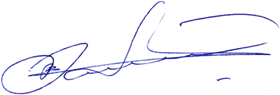 И.о. Главы Весьегонского муниципального округа	А.В. КозловОбъемы и источники финансирования муниципальной программы по годам ее реализации  в разрезе подпрограммФинансирование программы осуществляется за счет средств районного бюджета в следующих объёмах (руб.): всего: 2022 год –  171 303 576,00В том числе: подпрограмма 1 – 47 042 227,00подпрограмма 2 –  104 863 588,36подпрограмма 3 –   7 053 480,00подпрограмма 4 –  4 193 946,64подпрограмма 5-     583 149,00подпрограмма 6 -   972 000,00Обеспечивающая программа –   6 595 185, 00Годы реализации муниципальной программыОбъем бюджетных ассигнований, выделенный на реализацию подпрограммы«Организация   дошкольного образования» (рублей)Объем бюджетных ассигнований, выделенный на реализацию подпрограммы«Организация   дошкольного образования» (рублей)Итого,рублейГоды реализации муниципальной программыЗадача  1Задача 22022 г.21 035 900,00                                                                                                                                                                                                              26 006 327,0047 042 227,00                                                                                                                                                                                                                                                                                                                                                                                              21 035 900,0020 994 398,0042 030 298,002024 г.21 035 900,0020 333 408,0041 369 308,002025 г.21 035 900,0020 333 408,0041 369 308,002026 г. 21 035 900,0020 333 408,0041 369 308,002027 г.21 035 900,0020 333 408,0041 369 308,00Всего, рублей126 215 400,00128 334 357,00549 757,00Годы реализации муниципальной программыОбъем бюджетных ассигнований, выделенный на реализацию подпрограммы«Совершенствование системы    общего образования» (рублей)Объем бюджетных ассигнований, выделенный на реализацию подпрограммы«Совершенствование системы    общего образования» (рублей)Объем бюджетных ассигнований, выделенный на реализацию подпрограммы«Совершенствование системы    общего образования» (рублей)Итого,рублейГоды реализации муниципальной программыЗадача 1Задача 2Задача 3                                                                                                                                                                                                                                                                                                          2022 г.1 162 625,0073 118 833,0030 582 130,36104 863 588,362023 г.1 059 395,0073 050 078,0025 088 995,0099 198 468,002024 г.1 059 395,0073 161 189,0024 089 839,0098 310 423,002025 г.1 059 395,0073 161 189,0024 089 839,0098 310 423,002026 г. 1 059 395,0073 161 189,0024 089 839,0098 310 423,002027 г.1 059 395,0073 161 189,0024 089 839,0098 310 423,00Всего, рублей6 459 600,00                438 813 667,00152 0 30 481,36303 748,36Годы реализации муниципальной программыОбъем бюджетных ассигнований, выделенный на реализацию подпрограммы  «Организация дополнительного образования» (рублей)Объем бюджетных ассигнований, выделенный на реализацию подпрограммы  «Организация дополнительного образования» (рублей)Итого,рублейГоды реализации муниципальной программыЗадача  1Задача 2 2022 г.5 922 880,001 130 600,00                                                                                                                                                                                                               7 053 480,002023 г.5 785 980,001 130 600,006 916 580,002024г.5 785 980,001 130 600,006 916 580,002025 г.5 785 980,001 130 600,006 916 580,002026 г.5 785 980,001 130 600,006 916 580,002027 г.5 785 980,001 130 600,006 916 580,00Всего, рублей34 852 780,00 6 783 600,00                                                                                                                                 636 380,00Годы реализации муниципальной программыОбъем бюджетных ассигнований, выделенный на реализацию подпрограммы «Комплексная безопасность образовательных учреждений»  (рублей)Объем бюджетных ассигнований, выделенный на реализацию подпрограммы «Комплексная безопасность образовательных учреждений»  (рублей)Итого,рублейГоды реализации муниципальной программыЗадача  1Задача 22022 г.4 193 946,6404 193 946,642023 г.0002024 г.0002025 г.000  2026 г. 0002027 г.000Всего, рублей4 193 946,640193 946,64УчреждениеПеречень работ на 2022 год в соответствии с предписаниями надзорных органов,  и решениями  судаМуниципальный бюджет( рублей)Региональный бюджетРемонт образовательных учрежденийРемонт образовательных учрежденийРемонт образовательных учрежденийМБОУ « Весьегонская СОШ»Поверка теплосчетчика59 999,23Софинансирование по ППШИ20 029,68Проектно – сметная документация по капитальному ремонту217 076,77Штраф Ростехнадзора11 616,64Теплосчетчик 70 000,00Замена пожарных ящиков 71 000,00Замена дверей в ОЦ  «Предшкольная пора»50 000,00Ремонт пожарной сигнализации 60 334,00Ремонт освещения 38 121,00Замена электроламп78 506,00Иные межбюджетные трансферты на реализацию проектов в рамках поддержки школьных инициатив Тверской области за счет средств местного бюджета11 646,32Иные межбюджетные трансферты на реализацию проектов в рамках поддержки школьных инициатив Тверской области0,0087 000,00Итого688 329,6487 000,00МБОУ « Кесемская СОШ»Установка пожарной сигнализации 227 553, 00МБОУ « Кесемская СОШ»Пусконаладочные работы электрических плит30 000,00МБОУ « Кесемская СОШ»Ремонт помещений центра образования  естественно-научной и технической направленности « Точка роста»500 000,00МБОУ « Кесемская СОШ»Ремонт  спортзала165 837, 00Итого 923 390,00МБОУ « Чамеровская СОШ»Генератор для котельной, насос147 000,00МБОУ « Чамеровская СОШ»Ремонт вентиляции на пищеблоке40 000,00МБОУ « Чамеровская СОШ»Ремонт медицинского кабинета 150 000,00Итого337 000,00МБОУ « Большеовсяниковская ООШ»Ремонт помещений центра образования  естественно-научной и технической направленности « Точка роста»	500 000,00Итого500 000, 00                                                                                                                                                                                                                                                                                                                                   Итого школы 2 448 719,6487 000,00МДОУ детский сад №6                                                                                                                                                                                                Ограждение территории75 000,00МДОУ детский сад №6                                                                                                                                                                                               Ремонт кровли ,ремонт козырьков500 000,00Итого575 000,00МДОУ детский сад №5Ремонт пищеблока и санузлов85 000,00Итого85 000,00МДОУ Кесемской детский садУстановка «тревожной кнопки» 90 000,00                                        Итого                                                            90 000,00МДОУ Чамеровский детский сад Установка «тревожной кнопки» 90 000,00МДОУ Чамеровский детский сад Ремонт отмостки здания и цоколя102 000,00МДОУ Чамеровский детский сад Установка видеокамер10 000,00Итого:202 000,00МДОУ детский сад №7Проектно – сметная документация  по капитальному ремонту кровли 160 000,00МДОУ детский сад №7     Ремонт ограждения                                                                                                                                                                                150 000,00МДОУ детский сад №7Ремонт туалетной комнаты 31 227,00Итого341 227,00                                      Итого детские сады1 293 227,00МУДО «ДЮСШ»Ремонт спортивной площадки350 000,00Воздуходув15 000,00Итого                                                                                                                                                                                                                                                                                                            365 000,00                                                                    ВСЕГО 4 106 946,64000,00Годы реализации муниципальной программыОбъем бюджетных ассигнований, выделенный на реализацию подпрограммы  «Укрепление здоровья детей и подростков  в образовательных организациях Весьегонского района» (рублей)Объем бюджетных ассигнований, выделенный на реализацию подпрограммы  «Укрепление здоровья детей и подростков  в образовательных организациях Весьегонского района» (рублей)Объем бюджетных ассигнований, выделенный на реализацию подпрограммы  «Укрепление здоровья детей и подростков  в образовательных организациях Весьегонского района» (рублей)Итого,рублейГоды реализации муниципальной программыЗадача  1Задача 22022 г.94 849,00488 300,00           583 149,00           583 149,002023 г.59 849,00488 300,00           548 149,00           548 149,002024 г.59 849,00488 300,00548 149,00548 149,002025 г.59 849,00488 300,00548 149,00548 149,002026 г.59 849,00488 300,00548 149,00548 149,002027 г.59 849,00488 300,00548 149,00548 149,00Всего, рублей394 094,002 929 800,00323 894,00323 894,00Годы реализации муниципальной программыОбъем бюджетных ассигнований, выделенный на реализацию подпрограммы «Обеспечивающая подпрограмма» (рублей)Годы реализации муниципальной программыОбеспечение деятельности главного администратора муниципальной программы2022 г.6 595 185,002023 г. 6 512 509,00                                                           2024 г.6 512 509,00                                                           2025 г.6 512 509,00                                                           2026 г.6 512 509,00                                                           2027 г.6 512 509,00                                                           Всего, рублей                                                                                                                                 39 157 730,00